 Целевая модель наставничества: формы взаимодействия и этапы реализации программы наставничества «Вместе к успеху»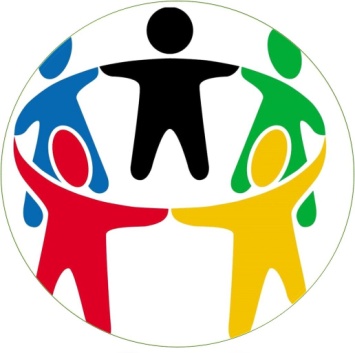 Целевая модель наставничества – это системный проект, позволяющий определить реальный план действий, необходимых для реализации программы наставничества в общеобразовательных организациях Ростовской области.Цель: создание условий для формирования эффективной системы поддержки, самоопределения и профессиональной ориентации всех обучающихся, педагогических работников разных уровней образования и молодых специалистов.Наставничество – перспективная образовательная технология, которая позволит передавать знания и формировать необходимые компетенции быстрее, чем традиционные способы.Форма наставничества – это способ организации работы наставнической пары/группы, участники которой находятся в ролевой ситуации, определенной их основной деятельностью и позицией.Этапы реализации целевой программы наставничества1-й этап – алгоритм условий для запуска программы:определить формы наставничества, которые будут реализовываться в общеобразовательной организации;назначить куратора и сформировать команду организаторов, контролирующих процесс;фиксировать задачи, формы наставничества и ожидаемые результаты;обеспечить нормативно-правовое сопровождение.2-й этап – отбор и обучение наставниковВажные критерии отбора наставника:желание наставника участвовать в программе;профессиональный опыт;развитые компетенции, навыки коммуникации;ресурс времени;положительный жизненный, профессиональный опыт;соответствие запросам наставляемых;активная гражданская позиция;мотивация.3-й этап – формирование банка наставниковГлавная задача этапа – поиск потенциальных наставников для формирования базы:обучающиеся, готовые помочь сверстникам;педагоги, заинтересованные в тиражировании личного педагогического опыта;родители/опекуны обучающихсяучастники родительских или управленческих советов с выраженной гражданской позицией.4-й этап – формирование банка наставляемых:информировать родителей/опекунов, педагогов, обучающихсяо возможностях и целях программы;организовать сбор данных о наставляемых.Результат этапа – сформированный банк наставляемых с перечнем запросов, необходимых для подбора кандидатов в наставники на следующем этапе.5-й этап – организация работыОбязательные образовательные процедуры:оформление нормативно-правовых документов;определение приоритетных целей, задач развития наставляемого и общих задач пары/группы;предоставление наставникам методических и психологических рекомендаций, дополнительных материалов;организационный контроль, сбор обратной связи и фиксация промежуточных результатов;формирование наставнических пар/групп и оформление согласия на обработку персональных данных;групповая встреча наставника и наставляемых;проведение анкетирования, мониторинга и их обработка.6-й этап – завершение программыОсновные задачи этапа:представление результатов работы конкретной пары/группы;сбор обратной связи от участников программы;организация и проведение финального мероприятия;награждение лучших наставнических пар/групп;формирование успешных кейсов, практик для дальнейшей работы.